Name ______________________	Date_______________Science 							Today we are going to do an experiment with the following materials:1 cup whole milk				3-4 cups of crushed ice1/4 tsp. vanilla				measuring cups4 tbsp. sugar				measuring spoons1 plastic cup				1 gallon size ziplock bag1 plastic spoon				1 quart size ziplock bag1/4 cup rock salt				thermometer1 small plastic cupTask One: Which of the materials are solids? Which are liquids? Based on the materials, what do you think we’ll be doing today?I think_____________________________________________________________________ __________________________________________________________________________ because____________________________________________________________________.Read THROUGH the Procedure below, then write a hypothesis: Step 1. In the plastic cup, mix together the milk, sugar, and vanilla.  Step 2.  Take the temperature of the mixture in the cup with a Celsius thermometer. Record the temperature of the mixture. Carefully pour the mixture from the cup into the quart size Ziploc® bag. Make sure there is no air in the bag and it has a tight seal.  Step 3.  In the large Ziploc® bag, add 3-4 cups of ice.  Take the temperature of the ice with a thermometer.  Record the temperature on your data sheet.Step 4.  Add the rock salt to the ice.  Predict what you think will happen to the ice.I think_____________________________________________________________________ __________________________________________________________________________ because____________________________________________________________________.Step 5. Measure the temperature of the salt and ice mixture in the bag with the thermometer and record it. Step 6. Place the small bag inside the large bag.  Carefully close the large bag while removing any excess air.  Make sure the bag has a tight seal. Step 7.  Shake the bag! Shake until your teacher tells you to stop.  Record the time when you finish shaking.Step 8. Using a plastic spoon, take one spoonful of the substance inside the bag and place it in the small plastic cup, then take the temperature of the substance using the thermometer. Record on chart below.Task Two: Write a hypothesis predicting what you think will happen when you follow the procedure. I think_____________________________________________________________________ __________________________________________________________________________ because____________________________________________________________________.Task Three: Follow the procedure. Record the results below:Explaining our ResultsTask Four: Explain what happened to the milk mixture.____________________________________________________________________________________________________________________________________________________Task Five: Explain what happened to the rock salt/ice mixture.____________________________________________________________________________________________________________________________________________________Task Six: Explain what the independent and dependent variables were in the experiment.____________________________________________________________________________________________________________________________________________________Task Seven: Compare times with the other groups in the class. What was the shortest time? ________ What was the longest time? __________ 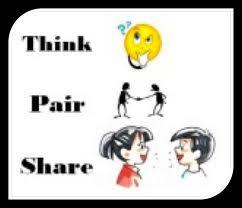 Task Eight: How can you redo the experiment with different variables? Think about what you could change that would make it take longer to get results or a way to get results more quickly. ______________________________________________________________________________________________________________________________________________________________________________________________________________________________SolidLiquidsTemperature   Milk Mixture inside the plastic cup (step 2)     °C   Ice inside the bag (Step 3)     °C   Salt/ Ice Mixture in the gallon bag (step 4)     °C   Mixture in the sandwich bag at the end of the investigation     °CTime (in sec.)       Starting time       Ending time       How long were you shaking the bag?